Eu, , matrícula , servidor(a) efetivo(a) do Centro de Ciências Tecnológicas da UDESC, solicito o(s) ajuste(s) no meu relatório de ponto eletrônico, conforme informações abaixo:As orientações sobre registro de frequência e sobre o preenchimento deste Formulário estão disponíveis em: https://www.udesc.br/cct/rh/orientaçõesObservações:	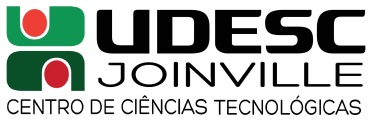 Direção de Administração - DAD Coordenação de Recursos Humanos – CRHFORMULÁRIO DE AJUSTE DO PONTO ELETRÔNICODATAAÇÃOHORÁRIOHORÁRIOMOTIVOJUSTIFICATIVADATAAÇÃOENTRADASAÍDAMOTIVOJUSTIFICATIVAServidorAssinatura e carimbo Chefia imediata